
АДМИНИСТРАЦИЯ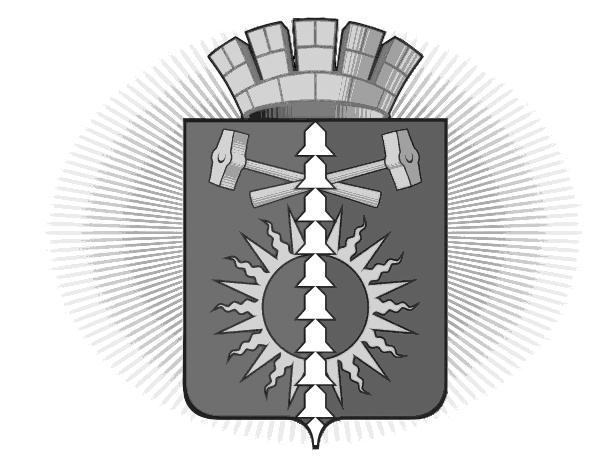 ГОРОДСКОГО ОКРУГА ВЕРХНИЙ ТАГИЛП О С Т А Н О В Л Е Н И Еот «06» мая 2016 г.  № 373город Верхний Тагил О внесении изменений в постановление Администрации городского округа Верхний Тагил от 23.10.2015г. № 1040 «Об утверждении новой редакции административного регламента «Предоставление земельных участков, государственная собственность на которые не разграничена, на территории городского округа Верхний Тагил, на которых расположены здания, сооружения, в собственность гражданам и юридическим лицам»В связи с допущенной технической ошибкой, в соответствии с Федеральным законом от 06.10.2003 № 131-ФЗ (ред. от 30.12.2015) «Об общих принципах организации местного самоуправления в Российской Федерации», руководствуясь Уставом городского округа Верхний Тагил,ПОСТАНОВЛЯЮ:В наименование постановления после слов: «…административного регламента…» читать слова: «…Предоставление в собственность, постоянное (бессрочное) пользование, в безвозмездное пользование, аренду земельных участков из состава земель, государственная собственность на которые не разграничена, из земель, находящихся в собственности муниципального образования город Верхний Тагил, занятых зданиями, строениями, сооружениями, принадлежащими юридическим лицам и гражданам…».В пункте 1 после слов: «…муниципальной услуги…» читать слова: «…Предоставление в собственность, постоянное (бессрочное) пользование, в безвозмездное пользование, аренду земельных участков из состава земель, государственная собственность на которые не разграничена, из земель, находящихся в собственности муниципального образования город Верхний Тагил, занятых зданиями, строениями, сооружениями, принадлежащими юридическим лицам и гражданам…».Пункт 4 изложить в новой редакции: «…4. Постановление администрации от 24.07.2014г. № 510 «Об утверждении новой редакции административного регламента «Предоставление в собственность, постоянное (бессрочное) пользование, в безвозмездное срочное пользование, аренду земельных участков из состава земель, государственная собственность на которые не разграничена, из земель, находящихся в собственности муниципального образования, занятых зданиями, строениями, сооружениями, принадлежащими юридическим лицам и гражданам на территории городского округа Верхний Тагил» считать утратившим силу. Разместить настоящее Постановление в сети Интернет на официальном сайте городского округа Верхний Тагил http://go-vtagil.ru.Контроль за исполнением настоящего постановления возложить на заместителя главы администрации по социальным вопросам Упорову И.Г.Глава городского округа                                                           Верхний Тагил                                                                   С.Г. Калинин